电子开评标系统政府采购（代理）交易通信息技术有限公司政府采购招标代理操作手册第一章：工具介绍一、运行招标文件工具环境：自行准备可以稳定上网的电脑二、招标文件制作：一、下载及安装招标代理机构登录 www.ejiaoyi.vip（交易通官网）或招标代理 QQ 群 549192375 下载安装“政府采购招标文件制作工具 ”，安装时退出电脑防护软件（360 安全卫士或电脑管家等）。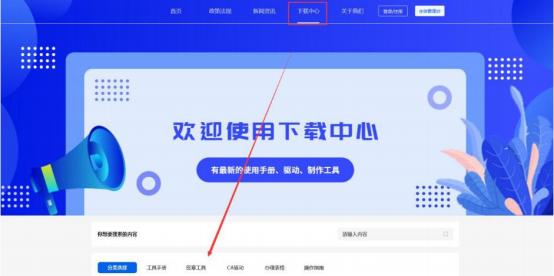 二、登录招标代理使用本公司招标锁登录“政府采购招标文件制作工具 ”。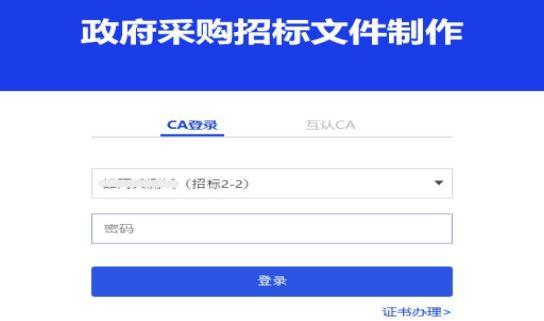 三、功能按钮介绍1 、打开项目文件(打开已经新建好的招标项目)；2 、最近项目文件(打开最近编辑过的招标项目)；3 、新建招标项目4 、打开招标文件（zbjy）查看5 、版本信息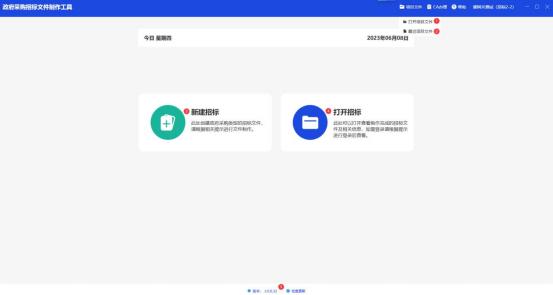 四、创建项目1.点击新建项目a.地区选择：酒泉版/临夏版/兰州版/金昌版b.选择模板模式：预置模板模式（兰州版）/无模板模式c.选择采购类型：服务/货物/工程/资格预审d.选择采购方式：公开招标/邀请招标/竞争性谈判/询价/单一来源/竞争性磋商/框架协议e.存放路径：政府采购建项文件存放位置f.项目名称：自行录入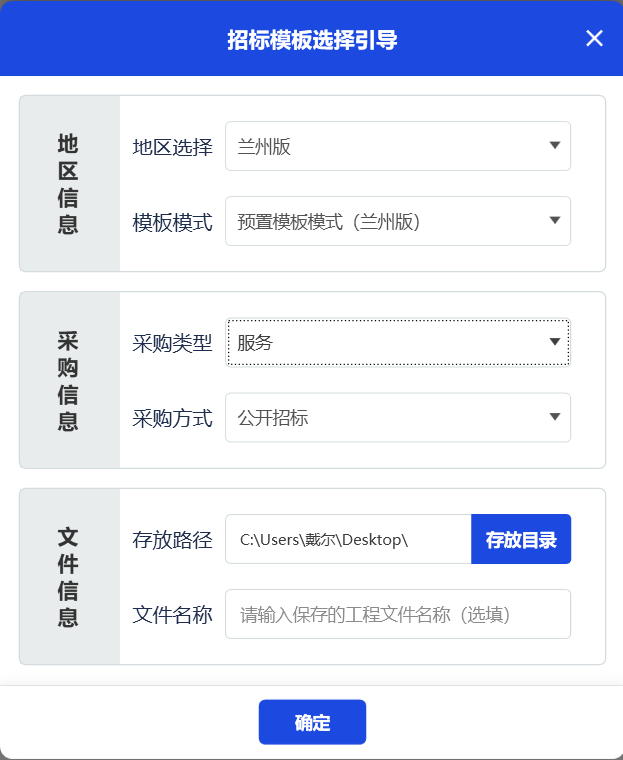 选择完成后点击确定，进行文件制作。五、招标信息（带*号为必填项）1.招标信息：项目信息/标段信息/代理机构信息（填写完整并保存）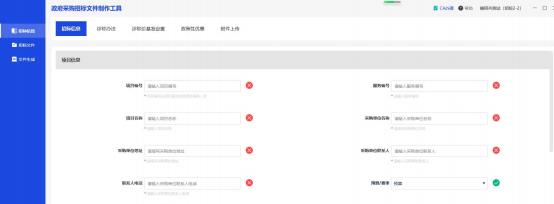 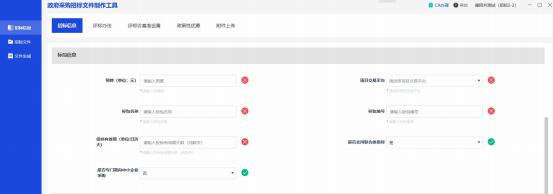 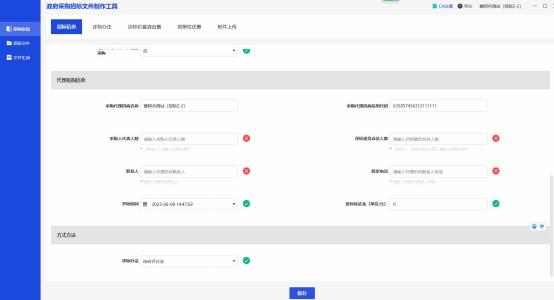 2.评标办法设置：根据招标要求添加评标因素综合评标法：（1）资格审查：点击该项，选择“编辑 ”进行操作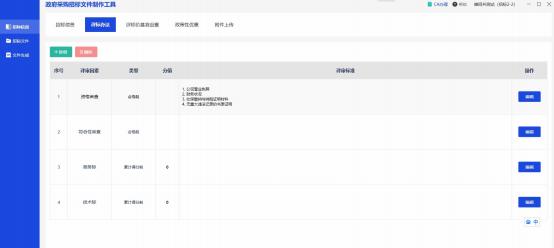 （2）符合性审查：点击该项，选择“编辑 ”进行操作（3）商务/技术评分标准：点击该项，选择“编辑 ”进行操作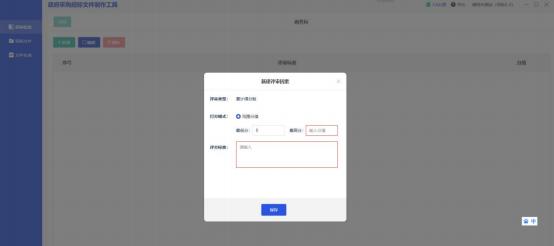 a.评审类型：累计得分制b.设置分值：设置分值范围c.评分标准：根据相关内容输入（3）价格分评分标准：根据招标要求选择价格分计算方式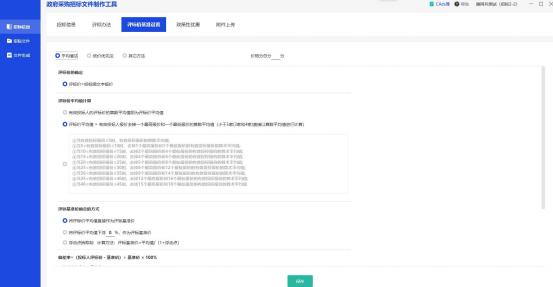 a. 计算方式：平均值法/低价优先法/其它方法b. 平均值计算方式c. 评标基准价确定方式d. 偏差率减扣方式（4）政策性优惠：支持中小企业发展/符合支持残疾人就业认定/支持监狱企业发展（根据招标要求进行填写）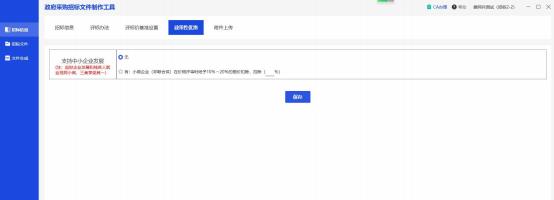 （5）附件上传：招标文件其它构成内容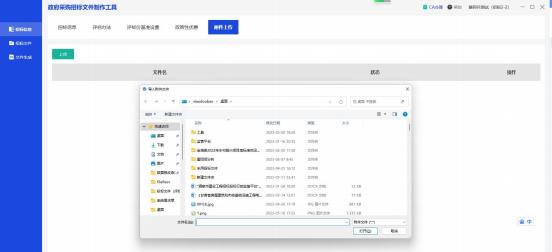 最低评标价法：（1）资格审查/符合性审查：点击该项选择“编辑 ”进行操作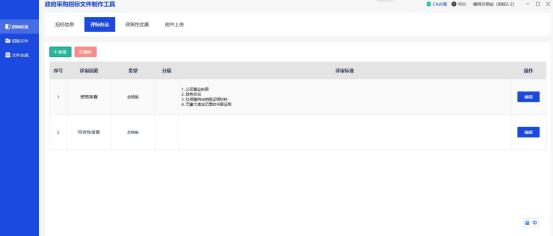 （2）政策性优惠：支持中小企业发展/符合支持残疾人就业认定/支持监狱企业发展（根据招标要求进行填写）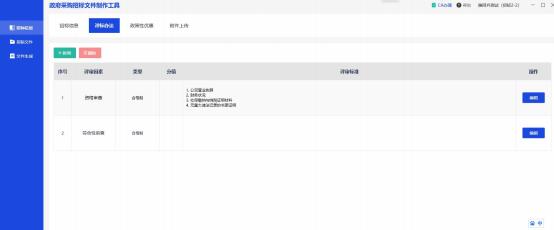 3.货物清单（货物类）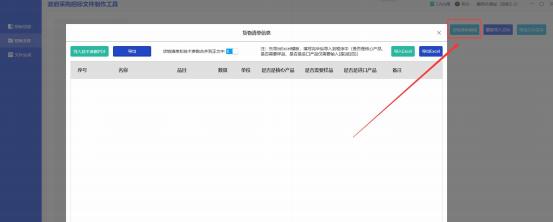 4.工程量清单（工程类）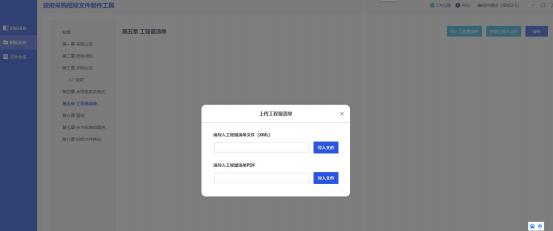 六、文件制作（单独对每一章节填写保存并提交）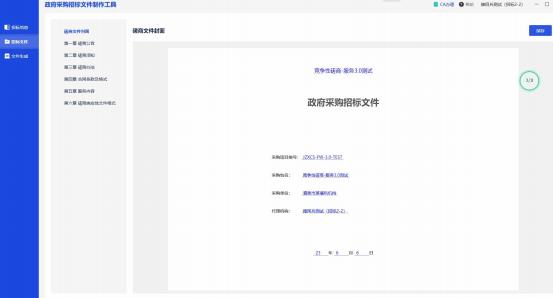 1. 文件制作过程中每一项须填写完整确认无误后，保存并提交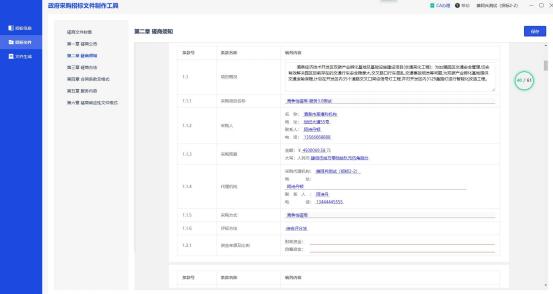 （1）需填写章节填写内容下划线为红色，填写完成之后会跳转为黑色；填写内容字体颜色为蓝色。（2）工具对必填选项校验，并以数字形式展现，未填写完成系统提示，填写完成后请点击保存，进行下一章节填写。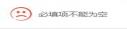 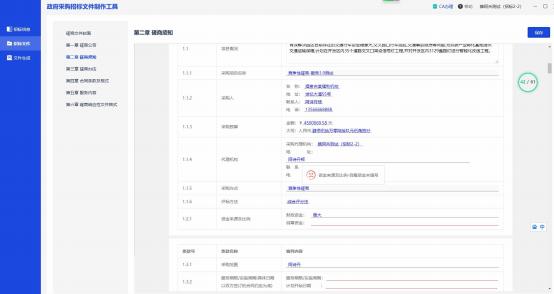 2.投标文格式设置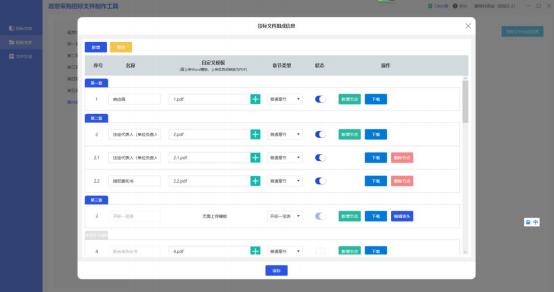 a.选择是否启用章节b.范本可点击上传、下载c.章节可新增节点五、文件生成1.  文件制作完成后进行文件转换，如果更改了投标文件组成格式，需要重新转换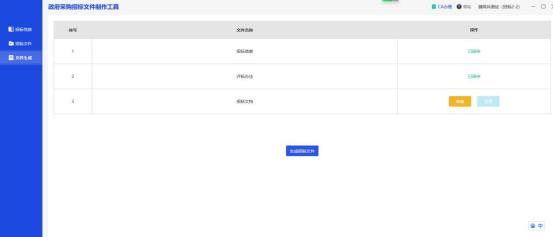 2.  签章：使用登录锁完成电子签章并保存文件（根据要求选择定位模式）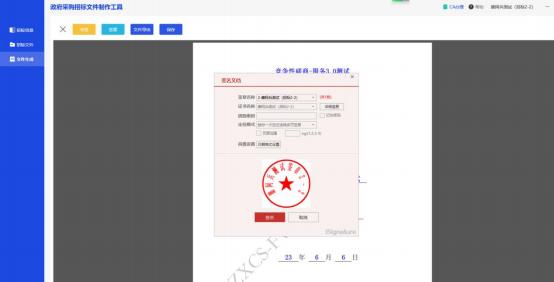 3.  生成招标文件，确认招标锁，输入密码后点击确定（可更改存放路径）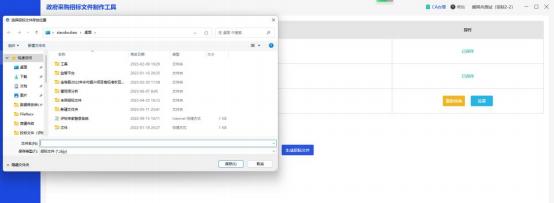 第二章：开标一、登录登录兰州市公共资源交易中心网站 http://lzggzyjy.lanzhou.gov.cn/，点击不见面开标大厅，选择交易通不见面开标厅登录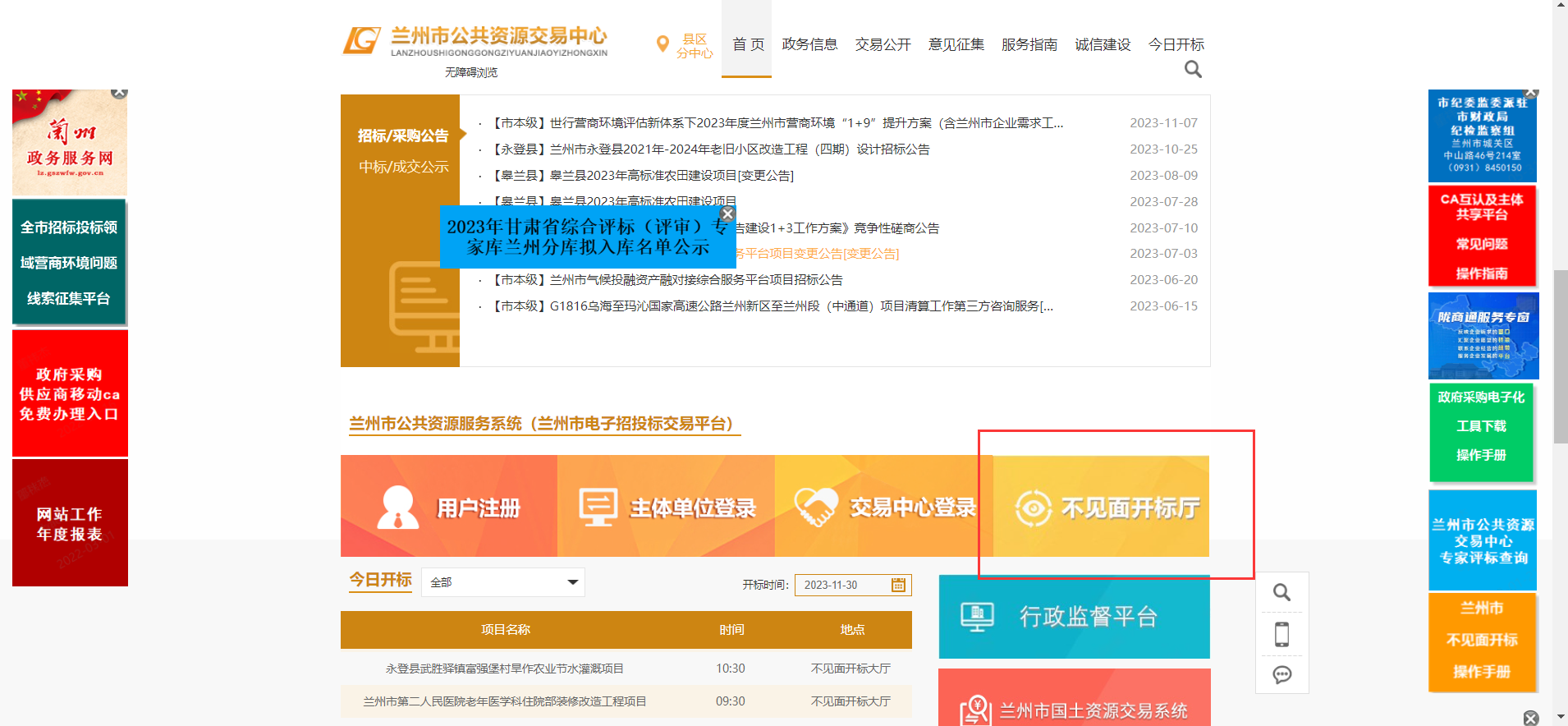 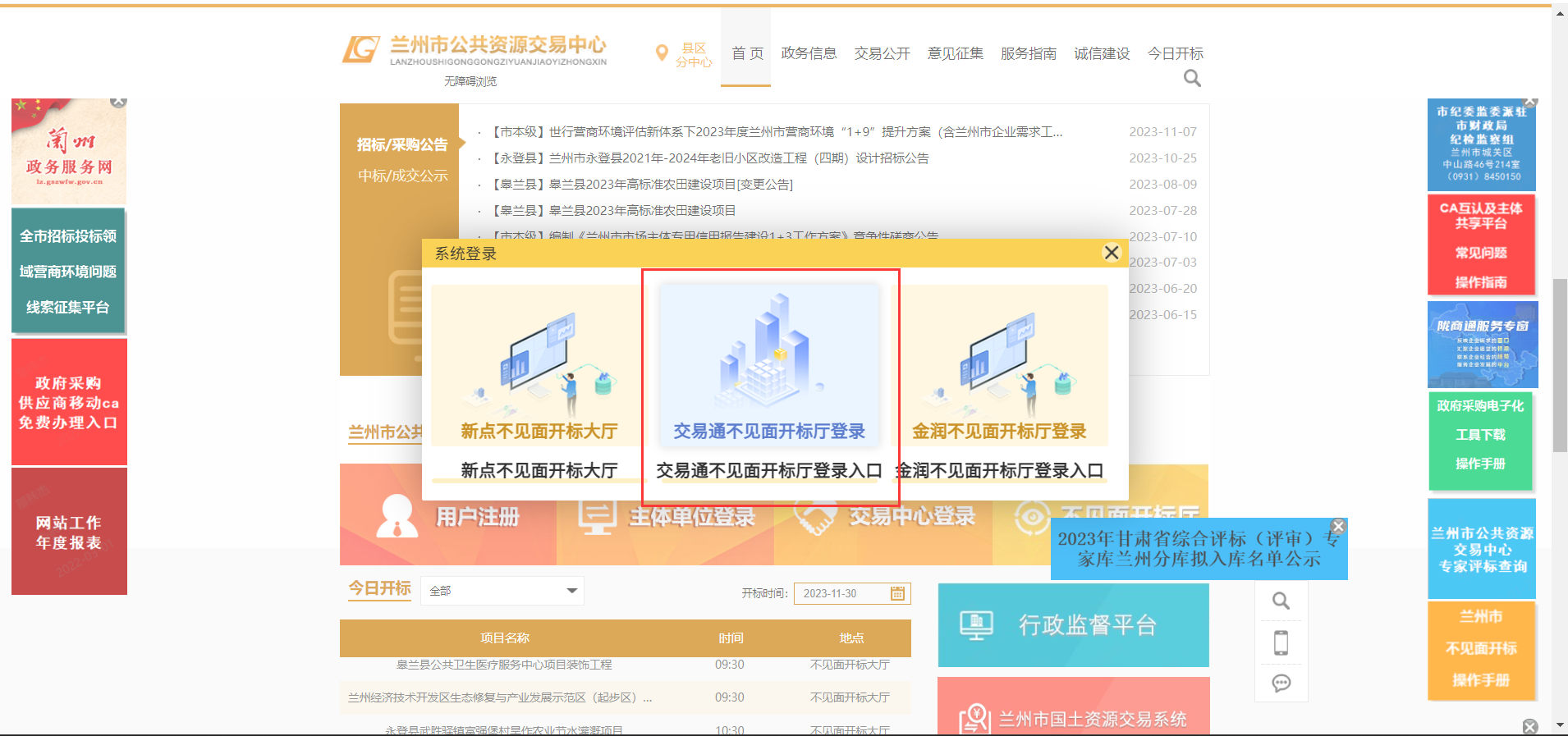 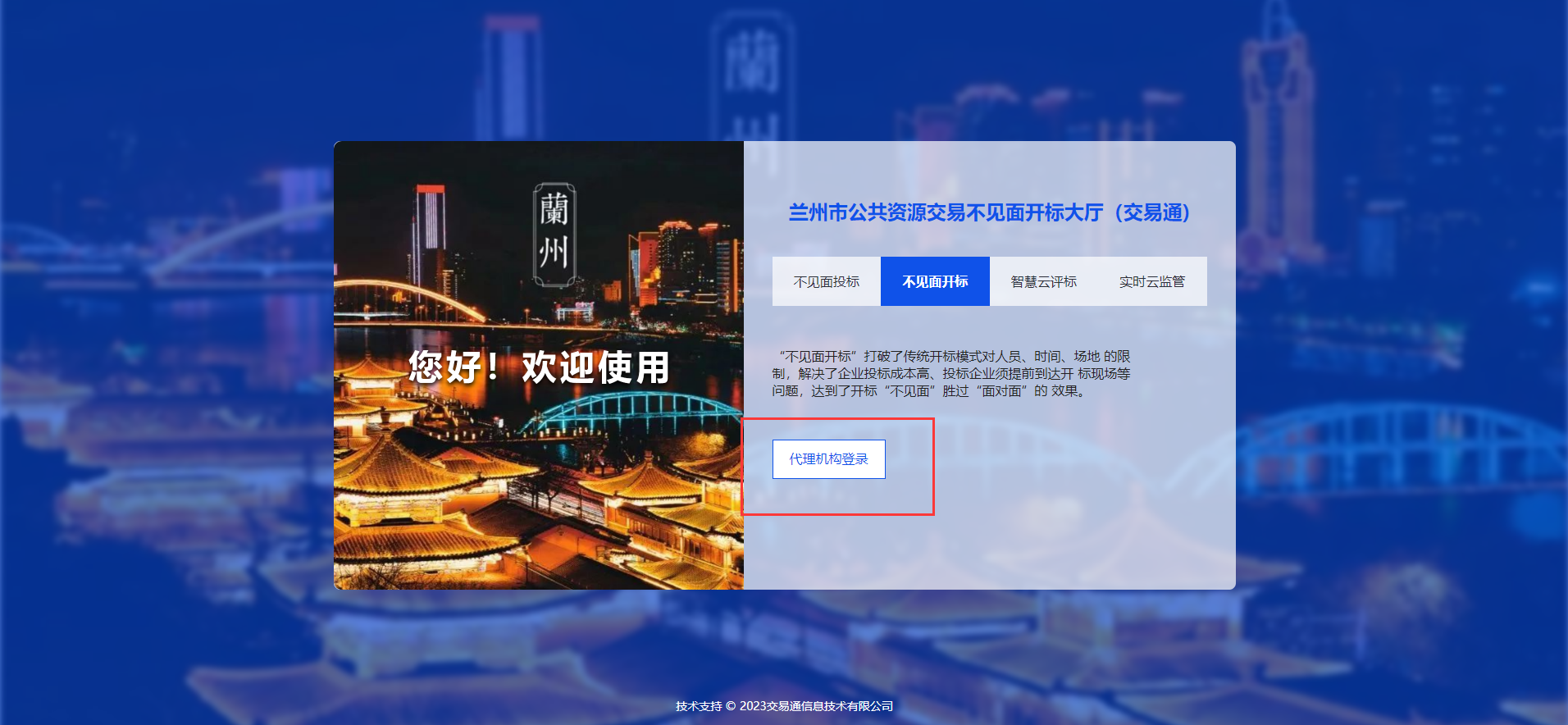 选择项目类型进入系统页面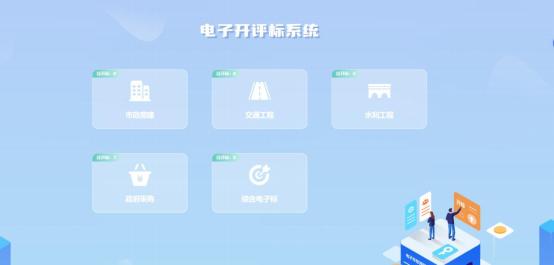 二、系统功能介绍功能介绍a.今日开标：展示当天开标项目基本信息b.项目管理：展示当前登录用户的全部项目信息c.直播信息：展示项目直播信息d.文件下载：下载评标结束的项目投标文件e.澄清文件：上传项目的澄清f.信息修改：可修改项目基础信息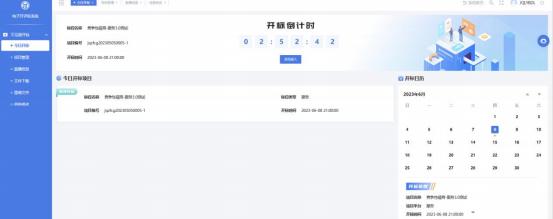 三、直播1.进入直播信息环节点击------直播信息系统给出服务器地址和串流密码。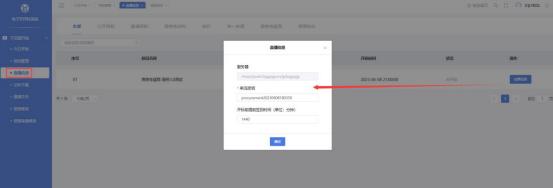 2.打开 obs 推流工具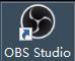 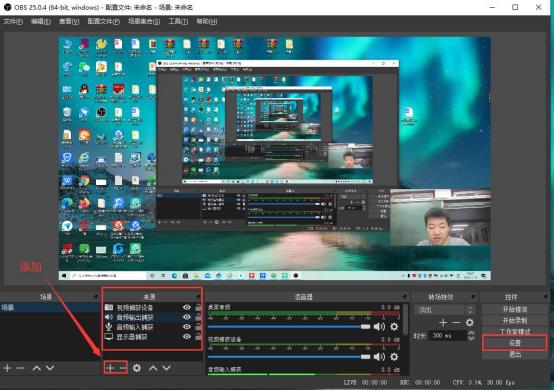 点击添加可添加加入直播信息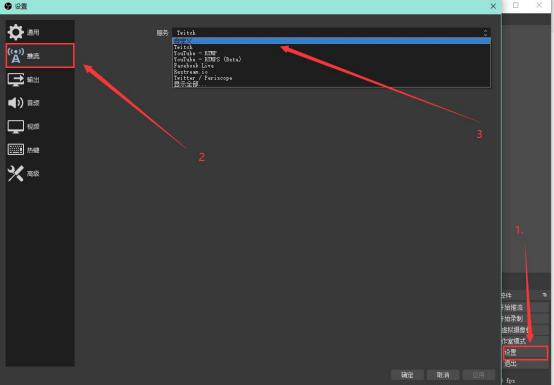 点击设置----推流---- 自定义复制服务器地址和串流密码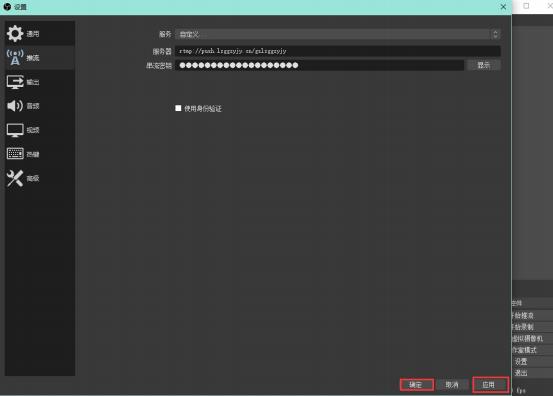 应用并确定。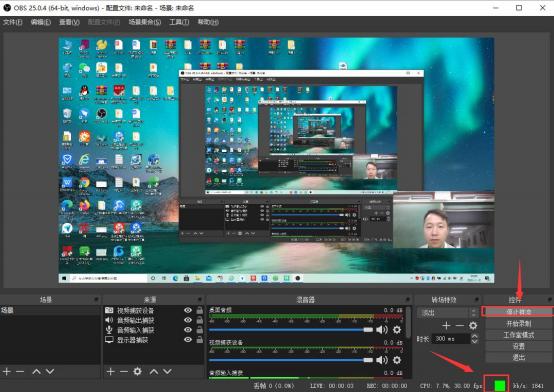 点击开始推流，并等待下方绿色方框出现表示推流成功。等待开标结束，可点击结束推流，退出直播。四、组织开标1.1  进入开标开标倒计时页面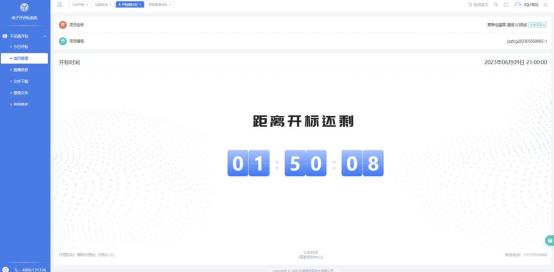 1.2  消息盒子可向本项目所有供应商进行文本通知。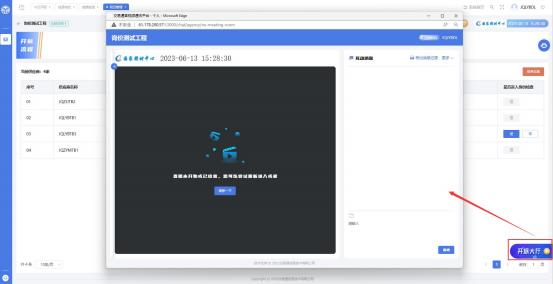 1.3  公布投标人名单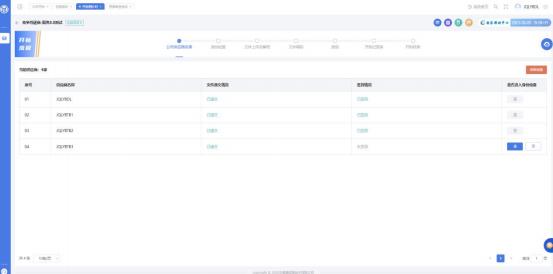 进行投标人检查，可查看供应商文件递交情况和签到情况，检查结束后点击结束检查，进行下一环节。1.4  委托人身份检查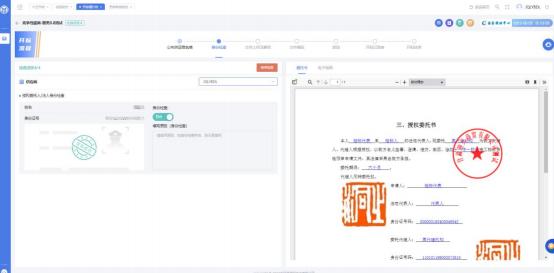 对委托人身份进行检查；查看、阅读委托书进行委托人身份核实， 如投标人身份检查不符合，需填写原因；检查结束后可切换下一家进行下一位投标人身份检查。身份检查结束后点击结束检查，进行下一环节。1.5  文件解密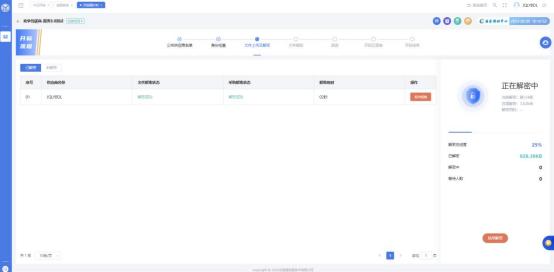 点击开始解密，等待投标人解密。所有投标人解密结束，或解密时间到可点击结束解密，进入下一环节。1.6  唱标、质询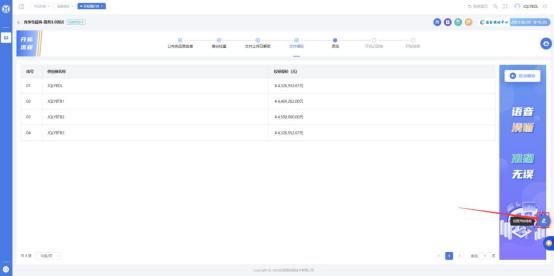 输入开标地点，点击自动唱标，选择唱标内容，并确定，进行电音自动唱标。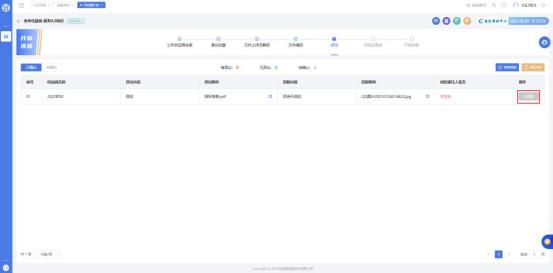 唱标结束后点击开启质询，进入质询环节，等待投标人质询，并 进行回复，回复完毕，可导出本次项目 PDF 异议内容，点击结束质询，进入下一环节。1.7  开标记录表代理机构/招标人/监标人可通过手机微信或浏览器扫描二维码进行签字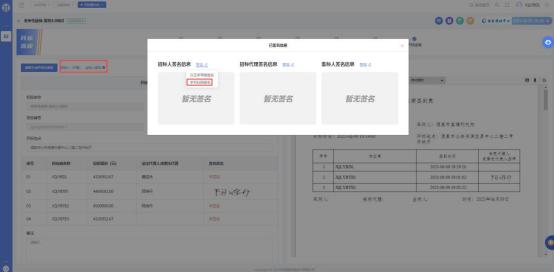 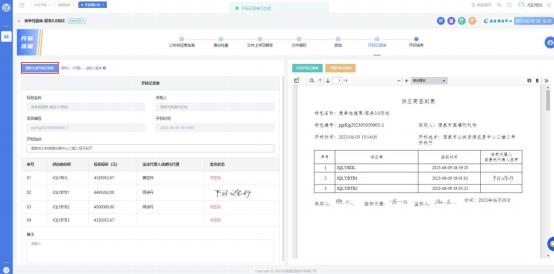 签字完成后点击生成开标记录表，系统将自动生成开标记录表，代理可进行下载、打印。1.8  开标结束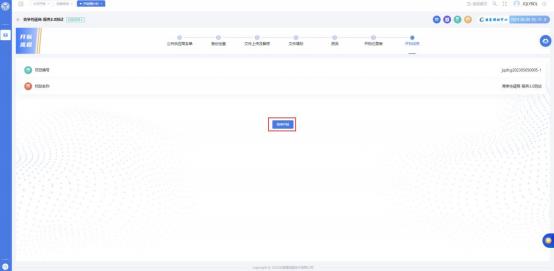 点击开标结束，等待系统检查各环节是否完成，检查完毕，点击立即结束，进行本次开标结束。资格审查录入：1、开标结束后选择采购人审查，导航栏选择采购人录入，添加采购人信息，生成密码。（添加采购人信息时选择为组长）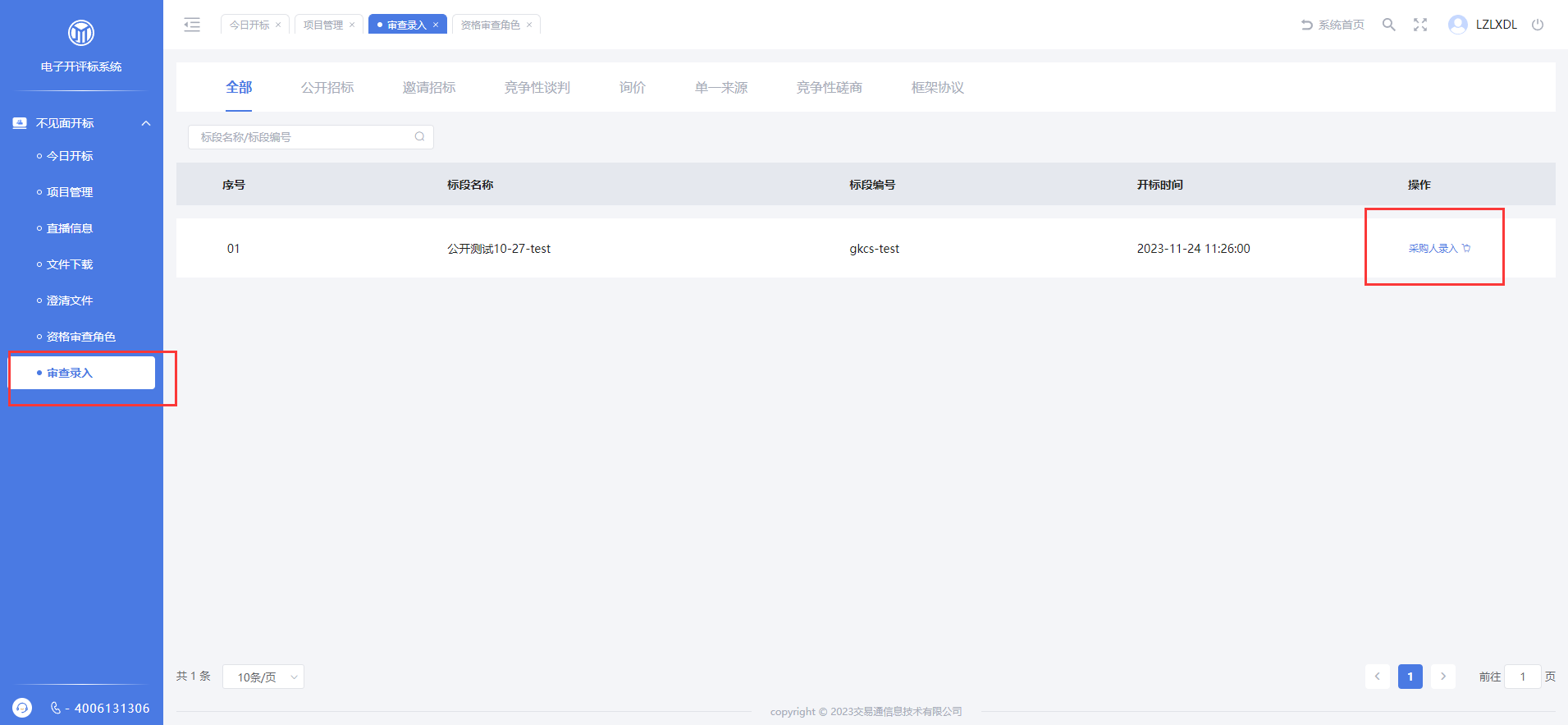 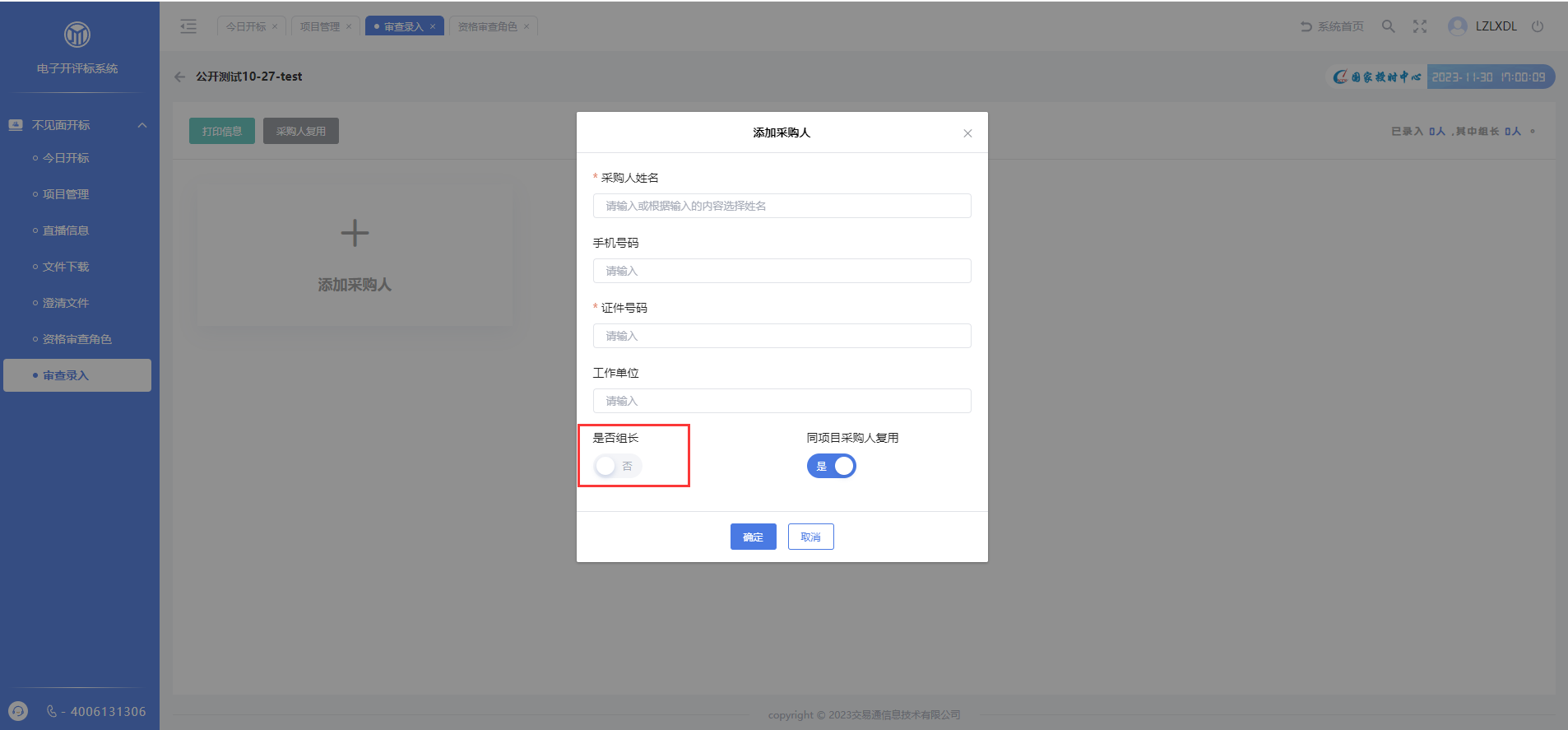 2、智慧云评标选择采购人，使用账号密码登录，即可进行资格审查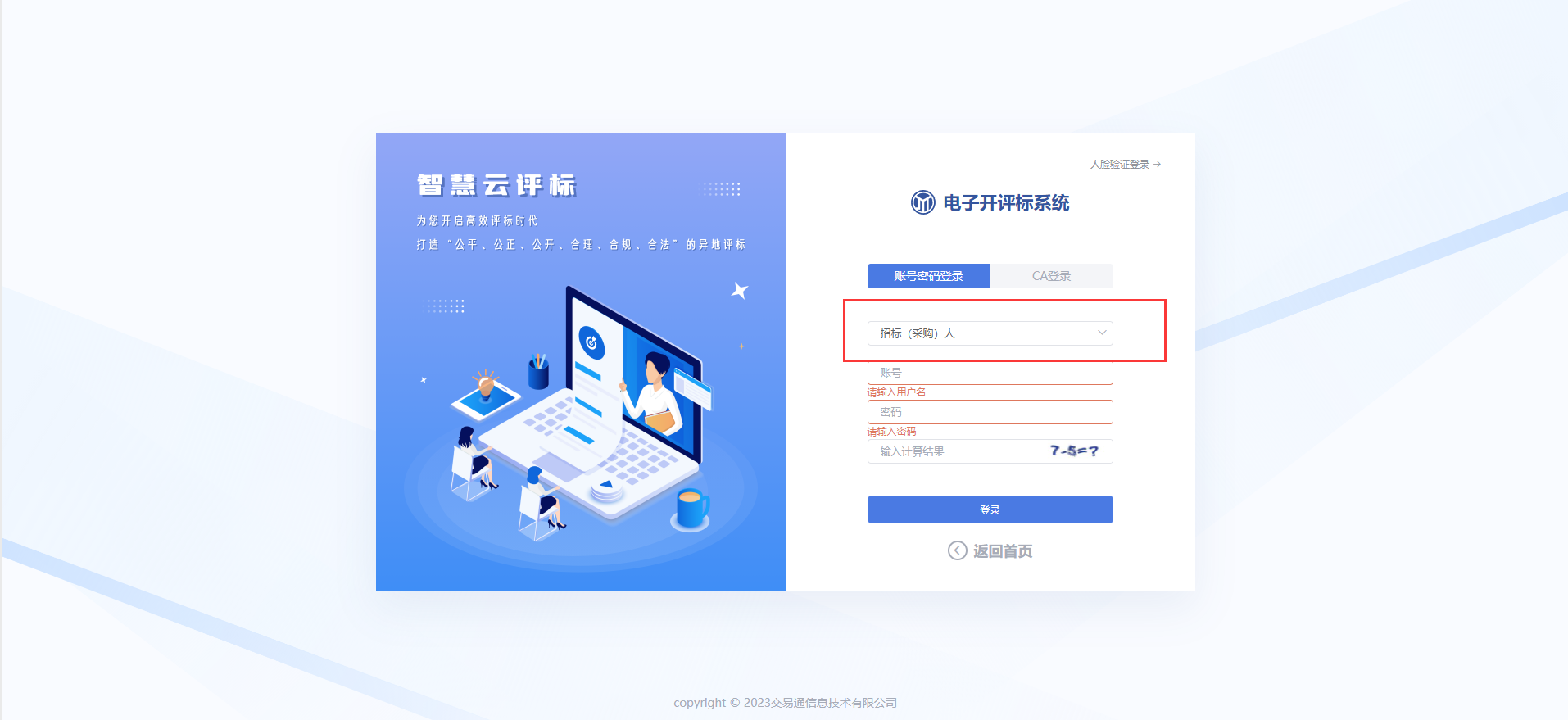 咨询电话：400-6131306      0931-8859067CPUIntel Core i5  以上硬盘3G 剩余空间以上内存4G 以上操作系统Windows7 或 windows10（推荐）浏览器版本谷歌、Internet Explorer 9.0 及以上版本，360 浏览器（推荐）网络要求带宽不低于 20M